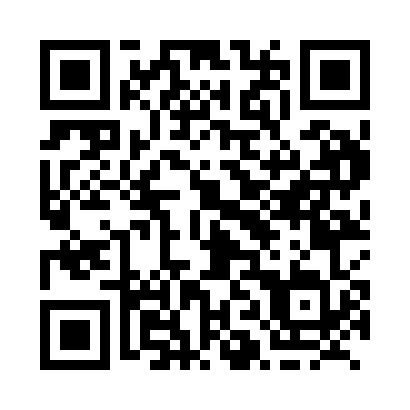 Prayer times for Shoreholme, British Columbia, CanadaMon 1 Jul 2024 - Wed 31 Jul 2024High Latitude Method: Angle Based RulePrayer Calculation Method: Islamic Society of North AmericaAsar Calculation Method: HanafiPrayer times provided by https://www.salahtimes.comDateDayFajrSunriseDhuhrAsrMaghribIsha1Mon2:504:4512:556:299:0511:002Tue2:514:4612:566:299:0511:003Wed2:514:4712:566:289:0411:004Thu2:524:4812:566:289:0411:005Fri2:524:4912:566:289:0311:006Sat2:534:4912:566:289:0311:007Sun2:534:5012:566:289:0210:598Mon2:544:5112:576:279:0210:599Tue2:544:5212:576:279:0110:5910Wed2:554:5312:576:279:0010:5811Thu2:554:5412:576:268:5910:5812Fri2:564:5512:576:268:5910:5813Sat2:574:5612:576:268:5810:5714Sun2:574:5712:576:258:5710:5715Mon2:584:5912:576:258:5610:5716Tue2:585:0012:586:248:5510:5617Wed2:595:0112:586:248:5410:5618Thu3:005:0212:586:238:5310:5519Fri3:005:0312:586:238:5210:5520Sat3:015:0512:586:228:5110:5421Sun3:025:0612:586:218:4910:5322Mon3:025:0712:586:218:4810:5323Tue3:035:0812:586:208:4710:5224Wed3:045:1012:586:198:4610:5225Thu3:045:1112:586:188:4410:5126Fri3:055:1212:586:188:4310:4927Sat3:085:1412:586:178:4110:4728Sun3:105:1512:586:168:4010:4429Mon3:135:1712:586:158:3810:4130Tue3:155:1812:586:148:3710:3931Wed3:185:1912:586:138:3510:36